Ordnerliste für den Veilchendienstagszug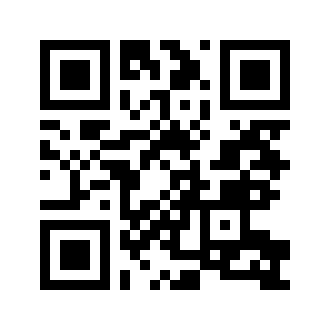 Für Wagen von:      	https://goo.gl/JTQfGcNr.WagenName, VornameAdresseAlter